Kandidatuurdossier: Begeleiding van ondernemers in de culturele en creatieve industrieënProtopitch 3.0Als ondernemer of toekomstige ondernemer wordt u tegenwoordig geconfronteerd met allerlei uitdagingen bij het ontwikkelen van uw onderneming. De partners van het Interreg-project France-Wallonie-Vlaanderen PROTOPITCH 3.0 bieden daarom begeleiding op maat aan.Deze begeleiding is bestemd voor ondernemers en initiatiefnemers van projecten die van plan zijn om binnen de 3 tot 6 maanden een bedrijf te creëren met een activiteit in de culturele en creatieve industriesector in het kader van grensoverschrijdende ontwikkeling (aanbesteding, partnerschap,...) of die reeds jonge starter zijn van een bedrijf met deze activiteit.Deze begeleiding op maat omvat:een individuele begeleiding afhankelijk van uw behoeften (beroepsexpertise, intellectuele eigendom, commerciële begeleiding, ...) groepsopleidingencreëren van of deelnemen aan een grensoverschrijdend netwerkHet Europees fonds voor Regionale Ontwikkeling neemt alle kosten in verband met deze begeleiding voor haar rekening. De ondernemer verplicht zich van zijn kant tot actieve deelname aan het programma dat samen met hem wordt opgesteld.Algemene gegevens:Informatie over het project:Kunt u een beschrijving geven van uw bedrijf en/of project?Kunt u het projectteam en ervaring presenteren?In welke fase bevindt zich uw project?Voorziet u een grensoverschrijdende ontwikkeling voor uw project? Zo ja, wat zijn de formaliteiten, uw perspectieven of behoeften?Wat zijn uw behoeften in verband met vooruitgang van uw project (groepsopleiding, zoeken van partners / grensoverschrijdend netwerk / coaching, beroepsexpertise, specifieke begeleiding...)?Wordt u reeds opgevolgd door een begeleidingsstructuur? Zo ja, gelieve de naam van de structuur en de persoon die u opvolgt te vermelden.DE MINIMIS VERKLARING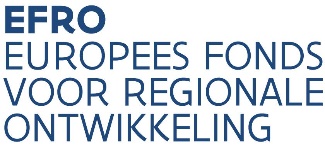 Verklaring de-minimissteun toegekend in het kader van EFRO-project:projectnaam + projectnummerIk, ondergetekende, verklaar dat aan de hierna genoemde onderneming  geen de-minimissteun is verleend.Over de periode van dag/maand/jaar (begindatum van het belastingjaar gelegen 2 jaar vóór de datum van ondertekening van de de minimis verklaring) tot dag/maand/jaar (datum van ondertekening van de de minimis verklaring) is niet eerder de-minimissteun verleend. de-minimissteun is verleend.Over de periode van dag/maand/jaar (begindatum van het belastingjaar gelegen 2 jaar vóór de datum van ondertekening de minimis verklaring) tot dag/maand/jaar (datum van ondertekening van de de minimis verklaring) is eerder de-minimissteun (in welk(e) vorm/doel dan ook) verleend voor een totaal bedrag van € bedrag.Aldus volledig en naar waarheid ingevuld door:BEDRIJFSNAAM:NAAM FUNCTIEHOUDER:FUNCTIE:ONDERNEMINGSNUMMER:Handtekening functiehouder:					Datum: dag/maand/jaarToelichting verklaring de-minimissteunDisclaimer: Deze informatie dient slechts als ondersteuning voor de gebruiker en kan niet beschouwd worden als juridisch advies. Het Agentschap voor Innoveren & Ondernemen en de Managementautoriteit EFRO Vlaanderen aanvaarden geen aansprakelijkheid voor het gebruik van de inhoud van dit document.De de-minimisverordening is bepalend. Deze toelichting dient enkel ter ondersteuning bij het invullen van de de-minimisverklaring. Lees eveneens Richtlijnen voor subsidieontvangers, hoofdstuk 3, optie 3 (steun toegekend onder de de minimis verordening).De-minimisverordening en staatssteunDe staatssteunregels in het Verdrag betreffende de werking van de Europese Unie (artikelen 107 en 108) stellen beperkingen aan overheden als zij steun willen verlenen aan ondernemingen. Eén van de opties om hier mee om te gaan, is steun aanmerken als de-minimissteun. Hiervoor is een de-minimisverklaring nodig van de steun ontvangende onderneming, opdat de Managementautoriteit van het EFRO-programma kan nagaan of de steun die deze onderneming in het kader van het project zou krijgen, past binnen de voorwaarden om deze steun eventueel als de-minimissteun aan te merken. Het afleveren van een de-minimisverklaring betekent niet automatisch dat de uiteindelijk toegekende steun in het kader van het project ook effectief als de-minimissteun wordt geoormerkt. In de de-minimisverordeningen heeft de Europese Commissie verklaard dat steunmaatregelen (zoals subsidieverlening) tot een bepaalde drempel het handelsverkeer tussen de lidstaten niet ongunstig beïnvloeden en de mededinging niet vervalsen en daarom niet beschouwd worden als staatssteun in de zin van het EU-verdrag. Deze drempel is voor de meeste ondernemingen gesteld op € 200.000.Dit bedrag geldt per onderneming over een periode van drie belastingjaren. Artikel 2, lid 2 van de de-minimisverordening geeft aan wanneer sprake is van ‘één onderneming’. Het kan namelijk voorkomen dat twee (of meer) ondernemingen een bepaalde band met elkaar onderhouden en onder deze verordening als één onderneming worden gezien. Denk hierbij bijvoorbeeld aan het hebben van de meerderheid van de stemrechten van de aandeelhouders van een andere onderneming, het recht om onder meer bestuursleden van een andere onderneming te benoemen/ontslaan en het recht een overheersende invloed op een andere onderneming uit te oefenen.Steun die de genoemde drempelbedragen niet overschrijdt, kan worden aangemerkt als ‘de-minimissteun’. Bepaalde soorten van steun zijn uitgesloten van het toepassingsgebied van de de-minimisverordening. Het gaat o.a. om steun in de landbouwsector, exportsteun, steun waardoor binnenlandse producten ten opzichte van ingevoerde producten worden bevoordeeld, steun voor de aankoop van vrachtwagens, alsook steun voor de aankoop of bouw van nieuwe vissersschepen, etc. Bedrag van de-minimissteunDoor middel van deze verklaring geeft u aan voor welk bedrag  uw onderneming gedurende het lopende en de twee voorafgaande belastingjaren enige vorm van de-minimissteun door een overheidsinstantie heeft ontvangen. Op die manier kan worden vastgesteld of en voor welk bedrag er nog de-minimissteun kan worden toegekend.De de-minimissteun wordt geacht te zijn verleend op het tijdstip waarop uw onderneming een wettelijke aanspraak op de steun (elke overheidssteun) verwerft. Dit betekent concreet de datum waarop het besluit tot subsidieverlening (of verlening van een voordeel) aan uw onderneming is genomen. Of deze de-minimissteun al daadwerkelijk is uitbetaald, doet niet ter zake. De bewijslast waaruit het verlenen van de-minimissteun blijkt, dient bij een eventuele controle ter plaatse beschikbaar te zijn of op vraag van bv. de Europese Commissie (DG COMP) binnen de 20 werkdagen geleverd te worden.Het de-minimisplafond van € 200.000 wordt als subsidiebedrag uitgedrukt. Alle bedragen die dienen te worden gebruikt bij het invullen van de verklaring, zijn brutobedragen vóór aftrek van belastingen. Behalve om subsidieverlening kan het daarbij gaan om leningen tegen gunstige voorwaarden, de verkoop van grond tegen een lagere prijs dan de marktwaarde, vrijstellingen, verlagingen of kwijtschelding van directe of indirecte belastingen etc. Het gaat daarbij niet alleen om de-minimissteun die u hebt ontvangen van de gewest/provincie/ gemeente maar ook om de-minimissteun die u heeft ontvangen van andere overheidsinstanties. Ook Europese subsidies kunnen als de-minimissteun zijn geoormerkt. Bij twijfel raden wij aan contact op te nemen met de instantie die de steun in kwestie heeft verleend en na te vragen of het al dan niet de-minimissteun betreft.Het is belangrijk om zorgvuldig na te gaan hoeveel de-minimissteun er reeds werd ontvangen. Immers, bij overschrijding van de drempel komt die nieuwe steun die aangevraagd wordt in zijn geheel niet in aanmerking om als de-minimis steun gekwalificeerd te worden. Handelen in strijd met de staatssteunregels uit het EU-verdrag kan leiden tot een gedeeltelijke of volledige terugvordering van de verleende de-minimis steun.❑  ContactpersoonNAAM:                                                            Voornaam:  Adres:	Postcode:                                                       Stad/Gemeente: Telefoon:                                                        E-mail @: ❑  BedrijfBenaming:                                                      Rechtsvorm:  Adres:	Postcode:                                                       Stad/Gemeente: Telefoon:                                                        E-mail @: Datum of geplande datum van oprichting van het bedrijf: Ondernemingsnummer/siret:Regio: ❑  Hauts-de-France;  ❑   Wallonië; ❑  Vlaanderen❑  Ik heb een idee❑  Ik heb een idee en een prototype  ❑  Ik heb een prototype gecreëerd en getest onder consumenten/kopers, maar het is nog niet gecommercialiseerd❑  Ik heb mijn product/dienst, een business model en ben al actief op de markt❑  Ik ben reeds goed geïnstalleerd op de markt en ik wil me ontwikkelen op een andere markt/ander territorium